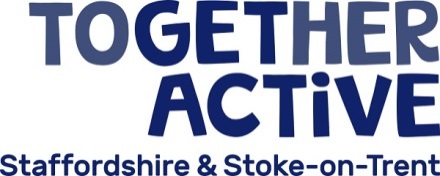 TrusteePERSON SPECIFICATIONCore competencies:Leadership – Effective leadership skills, and can demonstrate where these have been used to good effect in a paid or voluntary role. Has the ability to inspire confidence.Communication – Confident communicator.  Able to listen and make reasoned contributions to debate.  A willingness to speak their mind.Strategic thinking - Understands the organisation’s overall strategy, able to assess implications before making decisions. Strategic vision, thinking, planning and oversight.Judgement – Independence of mind.  A proven track record of providing clear, independent, balanced advice and guidance with the ability to challenge constructively. Influence - Demonstrates effective skills in persuasion and negotiation to influence others. Team working - Experience of working in collaboration with others, working towards common goals and shared objectives. An ability to build effective relationships and work well as a member of a team.Abilities, skills and knowledge:Knowledge of good governance and an understanding and acceptance of the legal duties, responsibilities and liabilities of a Together Active Trustee.Knowledge and understanding of the sport and physical activity landscape and the issues currently influencing itAbility to actively monitor and manage the performance of the organisation, encouraging and supporting others to achieve the highest standards of governance and scrutiny.Ability to assess and manage risk and promote risk awareness without being risk averse.Ability to apply creative and imaginative solutions, with good judgement and a commitment to results.Ability to participate fully and effectively as a Trustee, take decisions for the good of Together Active and deliver collective responsibility.Demonstrate a strong and clear commitment to equality, diversity and inclusion, and to safeguarding children, young people and adults at risk.Ability to build trust and respect from colleagues and stakeholders.IT literate and comfortable with handling, analysing and prioritising data.Demonstrates proficiency in financial management, strategy and planning.Personal attributes:Commitment to Together Active and its effective governance.Integrity and credibility.Willingness to devote the necessary time and effort to the role.Effective self-management skills.A belief in the power of physical activity and sport to positively change lives